From:                                                         .
Sent: Monday, July 31, 2023 2:08 PM
To:     .                                           .
Cc:      .                                          .Subject: Akceptace objednávky 51/2023Dobrý den, paní   .                    , tímto akceptujeme Vaši objednávku č. 51/2023 na dodání 1 ks diskového pole typ A za celkovou částku 360 580 Kč včetně DPH.S pozdravempodpora prodeje+420 724 126 711www.dataforce.cz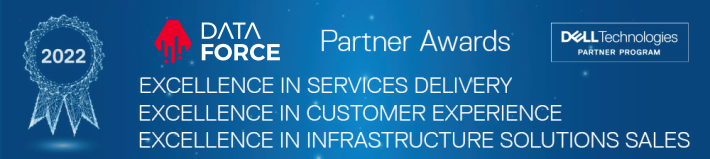 